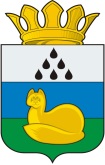 ДУМАУВАТСКОГО МУНИЦИПАЛЬНОГО РАЙОНАПРОТОКОЛзаседания постоянной комиссиипо бюджету, местным налогам и сборам6 декабря 2022 г.	№ 4с. УватМесто проведения заседания – с. Уват, ул. Иртышская, д. 19, каб. 225.Присутствовали: 4 депутата (установленная численность депутатов - 5). Список присутствующих прилагается.Кворум соблюден.Приглашены (присутствуют):Шестера С.Н. – начальник управления финансов администрации Уватского муниципального района.Коротких М.В. - начальник управления имущественных отношений и земельных ресурсов администрации Уватского муниципального района.Шилова Л.В. – председатель контрольно-счетной палаты Уватского муниципального района.П О В Е С Т К А:Об утверждении повестки заседания.Докладывает - председатель постоянной комиссии побюджету, местным налогам и сборамКлимов Иван АлексеевичО бюджете Уватского муниципального района на 2023 год и на плановый период 2024 и 2025 годов.Докладывает - начальник управления финансовадминистрации Уватского муниципального районаШестера Светлана НиколаевнаО внесении изменений в постановление Думы Уватского муниципального района от 12.05.2005 №3 «О муниципальной поддержке инвестиционной деятельности на территории Уватского муниципального района».Докладывает - начальник управления финансовадминистрации Уватского муниципального районаШестера Светлана НиколаевнаОб утверждении Прогнозного плана (программы) приватизации муниципального имущества Уватского муниципального района на 2023 год.Докладывает – начальник управления имущественныхотношений и земельных ресурсов администрацииУватского муниципального районаКоротких Мария Васильевна1. СЛУШАЛИ: Об утверждении повестки заседания.Председатель постоянной комиссии Климов И.А. ознакомил депутатов с проектом повестки заседания постоянной комиссии и уточнил, есть ли у кого-то предложения о внесении изменений или дополнений в повестку. Других предложений от депутатов об изменении и дополнении повестки не поступило.Вопрос об утверждении повестки заседания постоянной комиссии вынесен на голосование.Результат голосования по повестке в целом:РЕШИЛИ: Повестку Дня заседания постоянной комиссии считать принятой.2. СЛУШАЛИ: О бюджете Уватского муниципального района на 2023 год и на плановый период 2024 и 2025 годов.Шестера С.Н.: представила информацию согласно пояснительной записке к проекту решения Думы Уватского муниципального района «О бюджете Уватского муниципального района на 2023 год и на плановый период 2024 и 2025 годов». Текст выступления прилагается (Приложение).Шилова Л.В.: Заключение Контрольно-счетной палаты Уватского муниципального района на проект решения районной Думы «О внесении изменений в решение Думы Уватского муниципального района от 07.12.2021 №97 «О бюджете Уватского муниципального района на 2022 год и на плановый период 2023 и 2024 годов» положительное.Предлагается время для вопросов.Вопросов не последовало.ВЫСТУПИЛИ:Климов И.А.: предложил рекомендовать депутатам районной Думы принять проект решения.Других предложений не поступило. Вопрос вынесен на голосование. Результат голосования:РЕШИЛИ:3. СЛУШАЛИ: О внесении изменений в постановление Думы Уватского муниципального района от 12.05.2005 №3 «О муниципальной поддержке инвестиционной деятельности на территории Уватского муниципального района».Шестера С.Н.: Внесение изменений в постановление Думы Уватского района от 12.05.2005 № 3 «О муниципальной поддержке инвестиционной деятельности на территории Уватского муниципального района» (в редакции решений Думы Уватского муниципального района от 26.12.2006 № 111, от 24.12.2007 № 187, от 23.12.2013 № 256, от 20.03.2014 № 280, от 15.06.2015 № 430, от 17.03.2016 № 59, от 17.06.2016 № 86, от 20.09.2016 № 104, от 29.11.2018 № 310, от 28.11.2019 № 385, от 19.03.2020 № 416, от 23.12.2021 № 107, от 28.04.2022 № 149) необходимо в целях приведения в соответствие с постановлением Правительства Российской Федерации от 05.04.2022 № 590 «О внесении изменений в общие требования к нормативным правовым актам, муниципальным правовым актам, регулирующим предоставление субсидий, в том числе грантов в форме субсидий, юридическим лицам, индивидуальным предпринимателям, а также физическим лицам - производителям товаров, работ, услуг и об особенностях предоставления указанных субсидий и субсидий из федерального бюджета бюджетам субъектов Российской Федерации в 2022 году», а именно, в приложении № 1 к постановлению (Положение о муниципальной поддержке инвестиционной деятельности в Уватском муниципальном районе) уточняется условие, содержащееся в инвестиционном соглашении и соглашении о муниципальной поддержке о согласии держателя инвестиционного проекта на осуществление в отношении него, в случае предоставления субсидий из местного бюджета, проверки главным распорядителем как получателем средств бюджета Уватского муниципального района, предоставившим субсидию соблюдения порядка и условий предоставления субсидии, в том числе в части достижения результатов предоставления субсидии, а также проверки органами муниципального финансового контроля соблюдения порядка и условий предоставления субсидии.Предоставляется время для вопросов.Вопросов не последовало.ВЫСТУПИЛИ:Климов И.А.: предложил рекомендовать депутатам районной Думы принять проект решения. Других предложений не поступило. Вопрос вынесен на голосование. Результат голосования:РЕШИЛИ:4. СЛУШАЛИ: Об утверждении Прогнозного плана (программы) приватизации муниципального имущества Уватского муниципального района на 2023 год.Коротких М.В.: Принятие решения Думы Уватского муниципального района «Об утверждении Прогнозного плана (программы) приватизации муниципального имущества Уватского муниципального района на 2023 год» необходимо в целях пополнения доходной части бюджета Уватского муниципального района.Согласно протоколу заседания Комиссии по приватизации муниципального имущества Уватского муниципального района от 07.11.2022, в настоящий Прогнозный план (программу) приватизации муниципального имущества Уватского муниципального района предлагается включить шесть объектов недвижимого имущества, из них три здания и три земельных участка под данными зданиями.Указанные объекты не используются и находятся в состоянии, требующем капитального ремонта.Принятие данного решения необходимо для снижения издержек местного бюджета на содержание данных объектов и увеличения поступлений доходов в бюджет.Предлагается время для вопросов.Вопросов не последовало.ВЫСТУПИЛИ:Климов И.А.: предложил рекомендовать депутатам районной Думы принять проект решения.Других предложений не поступило. Вопрос вынесен на голосование. Результат голосования:РЕШИЛИ:Председательствующий заседания				        И.А. КлимовСекретарь заседания							        Л.Г. КошелеваСПИСОК ДЕПУТАТОВ,присутствующих на заседании постоянной комиссии Думы Уватского муниципального района шестого созывапо бюджету, местным налогам и сборам 6 декабря 2022 годаПриложение к протоколу заседанияпостоянной комиссии по бюджету, местным налогами сборам Думы Уватского муниципального района6-го созыва от 06.12.2022 №4Пояснительная записка к проекту бюджетаУватского муниципального района на 2023 год иплановый период 2024-2025 годовОсновные ориентиры и направления бюджетной политики на 2023 год и среднесрочную перспективу определены в основных направлениях бюджетной и налоговой политики Уватского муниципального района на 2023-2025 годы. Основные цели бюджетной и налоговой политики на 2023–2025 годы направлены на:1) обеспечение сбалансированности и устойчивости местных бюджетов;2) укрепление доходной базы местных бюджетов;3) повышение качества и эффективности реализации муниципальных программ;4) повышение эффективности использования муниципальной собственности;5) повышение эффективности бюджетных расходов;6) повышение доступности и качества муниципальных услуг;7) распределение бюджетных ресурсов с учётом их приоритизации;8) выявление резервов для достижения поставленных задач.Прогнозные показатели бюджета Уватского муниципального района на 2023 год и плановый период 2024-2025 годов разработаны на основе базового варианта сценарных условий прогноза социально-экономического развития Уватского муниципального района на 2023 год и на плановый период 2024 и 2025 годов.С учетом текущей геополитической ситуации, а также возникающими в связи с этим рисками, бюджетная и налоговая политика ориентирована на поддержание финансовой устойчивости бюджетной системы Уватского муниципального района.При этом при формировании объема бюджетных ассигнований реализованы следующие подходы:- учтено изменение контингента, численности детей, учащихся, получателей социальных услуг и мер социальной поддержки населения;- сохранение уровня оплаты труда работников в сфере образования, культуры, социального обслуживания в соответствии с целевыми показателями, установленными Указами Президента Российской Федерации от 7 мая 2012 г. № 597 «О мероприятиях по реализации государственной социальной политики», от 1 июня 2012 г. № 761 «О Национальной стратегии действий в интересах детей на 2012 - 2017 годы», от 28 декабря 2012 г. № 1688 «О некоторых мерах по реализации государственной политики в сфере защиты детей-сирот и детей, оставшихся без попечения родителей»;- обеспечение минимальной заработной платы с 1 января 2023 года в размере 16 242 рубля;- индексация на 6,1 процент с 1 октября 2023 года, на 4 процента с 1 октября 2024 года и на 4 процента с 1 октября 2024 года фондов оплаты труда работников муниципальных учреждений, на которых не распространяются положения Указов Президента Российской Федерации;- увеличение тарифов естественных монополий и организаций коммунального комплекса (газ, электроэнергия, тепловая энергия, водоснабжение, водоотведение, вывоз отходов) на 2023 год с коэффициентом – дефлятором – 1,091, на 2024 год – 1,067, на 2025 год – 1,064. Объем расходов на закупку коммунальных услуг рассчитан исходя из объемов и стоимости потребляемых услуг;- обеспечение в полном объеме мер социальной поддержки, установленных решением Думы Уватского муниципального района от 23.12.2015 № 43 «О мерах социальной поддержки отдельных категорий граждан в Уватском муниципальном районе».В трехлетней перспективе 2023-2025 годов сохраняются общие приоритеты в области налоговой политики - создание эффективной и стабильной налоговой системы, обеспечивающей устойчивость бюджета Уватского муниципального района в среднесрочной перспективе.При формировании проекта бюджета на 2023 год и на плановый период 2024 и 2025 годов учтено законодательство, действующее на момент составления проекта бюджета, а также изменения в законодательство, вступающие в силу в 2023 году. Кроме того, учтена оценка поступлений доходов бюджета Уватского муниципального района в 2022 году.Основные характеристики проекта бюджета Уватского муниципального района на 2023 - 2025 годытыс. рублей* показатели, утвержденные решением Думы Уватского муниципального района от 07.12.2021 № 97 «О бюджете Уватского муниципального района на 2022 год и на плановый период 2023 и 2024 годов» (в редакции от 29.09.2022 № 175).Ранее учтенные в решении Думы Уватского муниципального района от 07.12.2021 № 97 «О бюджете Уватского муниципального района на 2022 год и на плановый период 2023 и 2024 годов»:- поступления налога на доходы физических лиц, включая уплачиваемого иностранными гражданами в виде фиксированного авансового платежа при осуществлении ими на территории Российской Федерации трудовой деятельности на основании патента, скорректированы в сторону увеличения исходя из ожидаемой оценки налогооблагаемой базы в 2023 году. При расчёте прогноза учтены показатели о планируемом фонде оплаты труда, количестве выданных патентов иностранным гражданам, осуществляющим трудовую деятельность по найму, а также динамика поступления налога в текущем году, уровня собираемости. Для расчета поступлений налога на доходы физических лиц на 2024 и 2025 годы использовались темпы роста фонда начисленной заработной платы в соответствии с показателями прогноза социально-экономического развития Уватского муниципального района на 2023 год и на плановый период 2024 и 2025 годов; - поступления налогов на совокупный доход скорректированы в сторону снижения. Расчет прогноза поступлений налога, взимаемого в связи с применением упрощенной системы налогообложения произведен на основании положений главы 26.2 «Упрощенная система налогообложения» части второй Налогового кодекса Российской Федерации с учетом норм областного законодательства по передаче в бюджеты муниципальных районов по единому нормативу 50 процентов поступлений данного налога.При расчете прогнозных показателей применен индекс потребительских цен в соответствии с прогнозом основных показателей социально-экономического развития Тюменской области на 2023 год и плановый период 2024 и 2025 годов и учтена динамика поступления налога в текущем году.При расчете прогноза учтены положения Закона Тюменской области от 31.03.2015 № 21 «О моратории на повышение налоговой ставки для налогоплательщиков, применяющих упрощенную систему налогообложения» и Закона Тюменской области от 31.03.2015 № 20 «Об установлении налоговой ставки в размере 0 процентов для отдельных категорий налогоплательщиков - индивидуальных предпринимателей при применении упрощенной системы налогообложения и патентной системы налогообложения в Тюменской области»;- поступления доходов от использования имущества, находящегося в муниципальной собственности скорректированы в сторону снижения. В основу расчета приняты прогнозы поступлений главных администраторов доходов бюджета муниципального района, сформированные исходя из анализа ожидаемых сумм поступлений;- расчет прогноза поступлений платы за негативное воздействие на окружающую среду скорректирован в сторону снижения и произведен на основании данных главного администратора доходов областного бюджета. При этом в 2023 году и плановом периоде 2024-2025 годов отменены нормы областного законодательства по передаче в бюджеты муниципальных районов по единому нормативу 40 процентов поступлений от указанного сбора. Доля бюджета муниципального района по плате за негативное воздействие на окружающую среду составляет 60%. Учтены положения пункта 5 статьи 78.2 Федерального закона от 10.01.2002 № 7-ФЗ «Об охране окружающей среды» в части целевого использования средств, поступающих в местный бюджет от платы за негативное воздействие на окружающую среду.В 2023 году объем  расходов бюджета Уватского муниципального района уменьшился по сравнению с параметрами, утвержденными в решении Думы Уватского муниципального района от 07.12.2021 № 97 «О бюджете Уватского муниципального района на 2022 год и на плановый период 2023 и 2024 годов» за счет корректировки  целевых показателей инвестиционных проектов Тюменской области «Обеспечение развития нефтедобывающего комплекса в Тюменской области путем вовлечения в разработку низкорентабельных и высоко рисковых запасов» и «Вовлечение в разработку новых месторождений углеводородного сырья в Тюменской области». В целом же объем бюджетных ассигнований на исполнение органами местного самоуправления полномочий по решению вопросов местного значения увеличился порядка 200 млн. рублей.Дефицит бюджета Уватского муниципального района увеличен на сумму бюджетных ассигнований, необходимых на:- осуществление мер социальной поддержки отдельных категорий граждан в соответствии с решением Думы Уватского муниципального района от 23.12.2015 № 43 «О мерах социальной поддержки отдельных категорий граждан в Уватском муниципальном районе», включая содержание специалиста, обеспечивающего предоставление этих мер – 3 513,2 тыс. рублей;- содержание объектов муниципальной собственности – 5 393,8 тыс. рублей;-  мероприятия в области социальной политики – 232,1 тыс. рублей;-  выпуск и сопровождение электронных транспортных карт для льготных категорий граждан – 43,9 тыс. рублей;- оплату услуг по приобретению (изготовлению) памятных адресов, рамок для благодарственных писем, почетных грамот с символикой Уватского района, денежное поощрение к Почетным грамотам – 335,3 тыс. рублей;- обеспечение сноса многоквартирных домов, признанных аварийными и подлежащими сносу в рамках реализации муниципальной программы по переселению граждан из аварийного жилищного фонда – 6 274,2 тыс. рублей (переходящий с 2022 года муниципальный контракт);- ремонт административных зданий – переходящий с 2022 года муниципальный контракт на ремонт входных групп в здании с. Уват, ул. Иртышская,19 в сумме 9 468,9 тыс. рублей, ремонт в 2023 году кровли здания Уватской сельской администрации в сумме 1 631,5 тыс. рублей, всего – 11 100,4 тыс. рублей;- на организацию доставки детей, находящихся в трудной жизненной ситуации, детей-сирот, оставшихся без попечения родителей, в загородные учреждения отдыха и оздоровления в каникулярное время – 160,0 тыс. рублей;- предельный уровень софинансирования расходных обязательств муниципального района в соответствии с Правилами формирования, предоставления и распределения субсидий из областного бюджета местным бюджетам – 53,0 тыс. рублей;- текущий ремонт противопаводковой дамбы в с. Алымка – 1 055,7 тыс. рублей;- разработка ПСД «Строительство улично-дорожной сети площадок под ИЖС в с. Ивановка» - 3 360,8 тыс. рублей (переходящий с 2022 года муниципальный контракт);- капитальный ремонт здания в с. Уват ул. Молодежная,10 в целях размещения детской школы искусств – 12 205,6 тыс. рублей (переходящий с 2022 года муниципальный контракт);- капитальный ремонт здания муниципального автономного общеобразовательного учреждения «Демьянская СОШ им. А. Копотилова» - 7 777,5 тыс. рублей; - проведения экспертизы квартир, приобретаемых в целях реализации мероприятия «Переселение граждан из аварийного жилищного фонда» государственной программы Тюменской области «Развитие жилищного строительства» - 196,7 тыс. рублейВСЕГО – 51 702,1 тыс. рублей.Доходы бюджета муниципального на период 2023-2025 годов составят 11 222 021,2 тыс. рублей, в том числе:на 2023 год - в размере 6 232 531,2 тыс. рублей, из них налоговых и неналоговых – 643 188,6 тыс. рублей (10,3 %);на 2024 год - в размере 2 481 639,7 тыс. рублей, из них налоговых и неналоговых – 695 417,9 тыс. рублей (28%);на 2025 год - в размере 2 507 850,3 тыс. рублей, из них налоговых и неналоговых – 709 523,4 тыс. рублей (28,3 %).В структуре налоговых и неналоговых доходов бюджета муниципального района в очередном финансовом году 81,9% финансовых поступлений будет обеспечено за счет налога на  доходы физических лиц, за счет платы за негативное воздействие  на окружающую среду – 7,3%, 2,7% за счет доходов от использования имущества, находящегося в муниципальной собственности, 4% за счет налогов на совокупный доход,  акцизов – 3,1%, 1% от других видов поступлений.В структуре межбюджетных трансфертов в очередном финансовом году 10,8% приходится на средства, передаваемые с целью финансового исполнения органами местного самоуправления отдельных государственных полномочий Российской Федерации и субъекта РФ в форме субвенций из областного бюджета. Межбюджетные трансферты, связанные с финансовым обеспечением собственных полномочий органов местного самоуправления по решению вопросов местного значения, передаваемые в форме дотаций, субсидий и иных межбюджетных трансфертов, составят 4 984 407,5 тыс. рублей – 89,2% общего объема межбюджетных трансфертов. Расходы бюджета муниципального района на весь период запланированы в размере 11 273 723,3 тыс. рублей, из них прогноз на следующий год составляет 6 284 233,3 тыс. рублей, в том числе расходы на муниципальную поддержку инвестиционных проектов Тюменской области 4 022 669,0 тыс. рублей.Расходы бюджета на плановый период составят:2024 год – 2 481 639,7 тыс. рублей, в том числе расходы на муниципальную поддержку инвестиционных проектов Тюменской области 297 200,0 тыс. рублей.2025 год – 2 507 850,3 тыс. рублей, в том числе расходы на муниципальную поддержку инвестиционных проектов Тюменской области 234 000,0 тыс. рублей.Предполагаемый дефицит казны на весь период – 51 702,1 тыс. рублей, в том числе на следующий финансовый год – 51 702,1 тыс. рублей; на 2024 год – 0,0 тыс. рублей; 2025 год – 0,0 тыс. рублей. На финансирование дефицита местного бюджета планируется направить остатки средств на счетах местного бюджета по состоянию на начало очередного года в составе источников финансирования дефицита бюджета.В проекте бюджета предусмотрены средства на реализацию 19 муниципальных программ. В общем объеме расходов их доля составит в 2023 году — 94,4%, в 2024 году — 83,9%, в 2025 году — 82,2%.Каждая из программ в составе бюджетных расходов идентифицирована целевой статьей расхода бюджетной классификации и содержит комплекс мероприятий, направленных на решение конкретной задачи и достижение стратегической цели.В составе расходов на 2023 год предусмотрены денежные средства в сумме:2 222,9 тыс. рублей на оформление объектов недвижимого имущества, за исключением бесхозяйного имущества, в муниципальную собственность;300 тыс. рублей на проведение кадастровых работ по образованию земельных участков сельскохозяйственного назначения, выделяемых за счет земельных долей, находящихся в муниципальной собственности;2348 тыс. рублей на текущее содержание 5-ти противопаводковых дамб, расположенных в населенных пунктах: с. Уват (береговая, круговая), п. Туртас, с. Алымка, с. Осинник и 1 055,7 тыс. рублей на текущий ремонт противопаводковой дамбы с. Осинник;38 326,2 тыс. рублей на ремонт объектов муниципальной собственности; 4 876,6 тыс. рублей на проведение оценки муниципального имущества;35 007,4 тыс. рублей на обеспечение сноса 22 аварийных домов;107,9 тыс. рублей на проведение оценки жилых помещений в многоквартирных домах, признанными аварийными, оценки жилых помещений, предоставляемых взамен изымаемых жилых помещений;80 095 тыс. рублей дополнительно на оплату коммунальных услуг по теплоснабжению муниципальных учреждений и административных зданий Уватского муниципального района в связи с ростом тарифов; 59 761 тыс. рублей на развитие территорий, в том числе:- осуществление дорожной деятельности в отношении автомобильных дорог местного значения в части ремонта и капитального ремонта автомобильных дорог;- капитальный ремонт муниципального жилищного фонда; - повышение надежности и эффективности работы инженерных систем жилищно-коммунального хозяйства и приведение их в технически исправное состояние.Объем целевых субсидий, предоставляемых из областного бюджета на содействие исполнения отдельных расходных обязательств по решению вопросов местного значения, учтенных в проекте бюджета Уватского муниципального района, составил:2023 год – 58 883,1 тысяч рублей;2024 год – 36 127,9 тысяч рублей;2025 год – 32 276,2 тысяч рублей.Предельный уровень софинансирования за счет средств местного бюджета определен Законом Тюменской области об областном бюджете и составляет 0,09%.Перечень субсидий бюджету Уватского муниципального района, предоставляемых из областного бюджета на содействие исполнения отдельных расходных обязательств по решению вопросов местного значения, включая софинансирование из местного бюджета(тыс. рублей)В проекте бюджета Уватского муниципального района предусмотрены ассигнования на исполнение переданных государственных полномочий по 22 видам полномочий. Объем расходов на их исполнение определен в сумме:2023 год – 604 935,1 тысяч рублей;2024 год – 605 903,5 тысяч рублей;2025 год – 611 057,3 тысяч рублей.Пояснения к формированию бюджетных ассигнований по разделам и подразделам классификации расходов бюджета на 2023 год и на плановый период 2024 и 2025 годов приведены в соответствующих разделах настоящей пояснительной записки.Раздел "Общегосударственные вопросы"Общий объем бюджетных ассигнований на решение общегосударственных вопросов на период 2023-2025 годов определен в сумме 539 694,5 тыс. рублей и распределен по годам:2023 год – 190 874,0 тыс. рублей (8,4 % в общих расходах бюджета, без средств на муниципальную поддержку инвестиционных проектов Тюменской области);2024 год – 170 925,6 тыс. рублей (7,8 % в общих расходах бюджета, без средств на муниципальную поддержку инвестиционных проектов Тюменской области);2025 год – 177 894,9 тыс. рублей (7,8 % в общих расходах бюджета, без средств на муниципальную поддержку инвестиционных проектов Тюменской области).Бюджетные средства расходуются по следующим направлениям:обеспечение деятельности администрации муниципального района, включая расходы на содержание и ремонт административных зданий;обеспечение деятельности контрольно-счетной палаты Уватского муниципального района;обеспечение деятельности районной Думы;бюджетные ассигнования резервного фонда;официальное опубликование правовых актов органов местного самоуправления, иной официальной информации о жизни района;поощрение награжденных Почетной грамотой Главы района и районной Думы;оценку рыночной стоимости объекта и рыночной стоимости права аренды недвижимого имущества в целях его продажи и (или) передачи в аренду;оформление объектов недвижимого имущества, за исключением бесхозяйного имущества, в муниципальную собственность;переданных федеральных полномочий по государственной регистрации актов гражданского состояния;решение иных вопросов местного значения.Раздел "Национальная безопасность и правоохранительная деятельность"Расходы бюджета муниципального района на национальную безопасность и правоохранительную деятельность определены в сумме:2023 год – 10 519,0 тыс. рублей;2024 год – 10 928,0 тыс. рублей;2025 год – 11 243,0 тыс. рублей.По подразделу «Защита населения и территории от последствий чрезвычайных ситуаций природного и техногенного характера, пожарная безопасность» предусмотрены средства на мероприятия, связанные с обеспечением безопасности людей на водных объектах, охраны их жизни и здоровья (установка оповещающих щитов, знаков) исходя из установленного норматива на одного жителя, а также расходы на содержание и приведение в нормативное состояние скотомогильников, находящихся в муниципальной собственности. По этому же подразделу отражены бюджетные ассигнования на реализацию полномочий по предупреждению и ликвидации чрезвычайных ситуаций в части создания, обновления, содержания материальных ресурсов, а также расходы на функционирование единой дежурно-диспетчерской службы экстренного реагирования на сообщения по единому номеру экстренных оперативных служб 112, на исполнение переданного в соответствии с Соглашениями полномочия по обеспечению первичных мер пожарной  безопасности в границах населенных пунктов поселения в части создания условий для организации добровольной пожарной охраны. По подразделу «Миграционная политика» предусмотрены средства на исполнение переданного субъектом РФ полномочия по участию в осуществлении государственной политики в отношении соотечественников, проживающих за рубежом.По подразделу «Другие вопросы в области национальной безопасности и правоохранительной деятельности» отражены расходы бюджета на реализацию мероприятий, направленных на пропаганду профилактики терроризма. Раздел "Национальная экономика"Расходы бюджета муниципального района по указанному разделу определены:на 2023 год в объеме 4 165 625,7 тыс. рублей;на 2024 год в объеме 433 711,3 тыс. рублей;на 2025 год в объеме 371 247,2 тыс. рублей. В рамках указанного раздела планируется финансирование расходов по следующим основным направлениям:- ведение информационной системы обеспечения градостроительной деятельности по нормативу затрат на содержание одной штатной единицы администрации муниципального района;- осуществление финансовой поддержки сельскохозяйственного производства в части управленческих расходов;- содержание, капитальный ремонт и ремонт автомобильных дорог местного значения, включенных в Перечни автомобильных дорог местного значения муниципального района;- расходы на исполнение полномочия, связанного с организацией транспортного обслуживания населения автомобильным транспортом, речным транспортом (на период ледохода и ледостава);- осуществление финансовой поддержки труднодоступных территорий;- регулирование тарифов на перевозки пассажиров и багажа на автомобильном транспорте;- осуществление контроля деятельности по перевозке пассажиров и багажа легковым такси;- муниципальная поддержка инвестиционных проектов Тюменской области.По подразделу 0402 «Топливно-энергетический комплекс» отражены расходы на техническое обслуживание, регистрацию в реестре ОПО сетей газораспределения в 2023 году – 2456 тыс. рублей. По подразделу 0405 «Сельское хозяйство и рыболовство» отражены расходы на осуществление финансовой поддержки сельскохозяйственного производства в части управленческих расходов в 2023 году – 5 268 тыс. рублей, в 2024 году – 5 520 тыс. рублей, в 2025 году – 5 716 тыс. рублей. Поэтому же подразделу отражены расходы на организацию мероприятий при осуществлении деятельности по обращению с животными без владельцев по 896 тыс. рублей ежегодно.По подразделу 0406 «Водное хозяйство» отражены планируемые расходы на содержание 5-ти противопаводковых дамб по 2 348,0 тыс. рублей ежегодно. В 2023 году предусмотрены бюджетные ассигнования на текущий ремонт противопаводковой дамбы с. Алымка в сумме 1 055,7 тыс. рублей.По подразделу 0408 «Транспорт» отражены расходы на выполнение полномочия по организации транспортного обслуживания населения автомобильным транспортом между поселениями в границах муниципального района. Расходы бюджета в 2023-2025 годах составят по 43 273,2 тыс. рублей ежегодно и реализуются в рамках мероприятий муниципальной программы «Основные направления дорожной деятельности в Уватском муниципальном районе». Расходы на 2023 год определены в сумме заключенных муниципальных контрактов, на 2024-2025 годы на уровне 2023 года, с учетом индекса роста провозной платы (тарифа для населения) с 1 января 2024 года на 4,6 процента, с 1 января 2025 года на 4,0 процента.На осуществление пассажирских перевозок через р. Иртыш в с. Уват в период отсутствия ледовой и паромной переправы планируется направить в 2023 году – 10 450,0 тыс. рублей; в 2024 году – 10 931,0 тыс. рублей и в 2025 году – 11 368,0 тыс. рублей.На содержание, капитальный ремонт и ремонт автомобильных дорог местного значения в рамках реализации мероприятий муниципальной программы «Основные направления дорожной деятельности в Уватском муниципальном районе» планируется направить в 2023-2025 годах по 55 939,0 тыс. рублей ежегодно. Планируется к передаче в бюджеты сельских поселений на осуществление дорожной деятельности в соответствии с Соглашениями о передаче полномочий в 2023-2025 годах по 13 605,0 тыс. рублей ежегодно.Бюджетные ассигнования по подразделу 0412 «Другие вопросы в области национальной экономики» предусмотрены в рамках реализации мероприятий муниципальных программ:- «Основные направления градостроительной политики в Уватском муниципальном районе» 2634,0 тыс. рублей в очередном финансовом году, в 2024 году – 2760,0 тыс. рублей и в 2025 году – 2858,0 тыс. рублей;- «Основные направления стратегического развития инвестиционной деятельности, малого и среднего предпринимательства в Уватском муниципальном районе». В рамках данной программы планируется направить на муниципальную поддержку инвестиционных проектов Тюменской области 2023 году – 4 022 669,0 тыс. рублей, в 2024 году – 297 200,0 тыс. рублей и в 2025 году – 234 000,0 тыс. рублей. - «Развитие торговли в Уватском муниципальном районе» на поддержку труднодоступных территорий в 2023-2025 годах по 212,0 тыс. рублей ежегодно;- «Основные направления развитие туризма в Уватском муниципальном районе» 500,0 тыс. рублей в очередном финансовом году. По этому же подразделу запланированы бюджетные ассигнования на выполнение кадастровых работ в отношении недвижимого имущества, за исключением бесхозяйного 500,0 тыс. рублей в 2023 году, выполнение комплексных кадастровых работ в рамках государственной программы Тюменской области «Развитие имущественного комплекса» - 2 531,7 тыс. рублей в очередном финансовом году, а также на инвентаризацию земель сельскохозяйственного назначения в 2023 году – 300,0 тыс. рублей.Раздел "Жилищно-коммунальное хозяйство"Общий объем расходов по указанному разделу составит:2023 год – 112 805,4 тыс. рублей;2024 год – 48 783,6 тыс. рублей;2025 год – 46 495,8 тыс. рублей.В рамках реализации мероприятий муниципальной программы «Основные направления развития жилищно-коммунального хозяйства Уватского муниципального района» запланированы бюджетные ассигнования:на капитальный ремонт муниципального и государственного жилищного фонда в 2023-2025 годах по 3 630,0 тыс. рублей ежегодно; уплату взносов на капитальный ремонт общего имущества в многоквартирных домах органами местного самоуправления, как собственниками помещений в многоквартирных домах в 2023-2025 годах по 1 605,0 тыс. рублей ежегодно; на мероприятия по повышению устойчивости и эффективности работы инженерных систем и приведению в технически исправное состояние в 2023-2025 годах по 17 341 тыс. рублей ежегодно;на содержание муниципального казенного учреждения, координирующего деятельность в сфере жилищно-коммунального хозяйства в 2023 году - 18 120,3 тыс. рублей, в 2024 году – 19 038,9 тыс. рублей, в 2025 году – 19 753,8 тыс. рублей;мероприятия по улучшению материально-технической базы, приобретению имущества в 2023-2025 годах по 1098,0 тыс. рублей ежегодно.В рамках муниципальной программы «Переселение граждан из непригодных для проживания жилых помещений и многоквартирных домов, признанных аварийными и подлежащими сносу» запланированы бюджетные ассигнования:на приобретение, строительство жилых помещений, либо уплату выкупной цены жилого помещения для переселения граждан из жилых помещений, признанных непригодными для проживания в 2023 году – 18 859,5 тыс. рублей;на снос многоквартирных домов, признанных аварийными и подлежащими сносу – 35 007,4 тыс. рублей в очередном финансовом году; на проведение экспертизы приобретаемых квартир в рамках государственной программы Тюменской области «Развитие жилищного строительства» 196,7 тыс. рублей в очередном финансовом году.В рамках муниципальной программы «Строительство, реконструкция и капитальный ремонт объектов муниципальной собственности в Уватском муниципальном районе» запланированы бюджетные ассигнования в очередном финансовом году:на обеспечение нуждающихся в жилых помещениях малоимущих граждан жилыми помещениями – 3 958,0 тыс. рублей;на приобретение жилых помещений в муниципальную собственность в целях формирования маневренного фонда – 3 558,0 тыс. рублей; на разработку ПСД «Строительство улично-дорожной сети площадок под ИЖС в с. Ивановка» - 3 360,8 тыс. рублей.Непрограммные мероприятия:транспортировка тел (останков) умерших (погибших) граждан из общественных мест в места проведения судебно-медицинской экспертизы и предпохоронного содержания в 2023-2025 годах по 55 тыс. рублей ежегодно;мероприятия, направленные на реализацию инициативных проектов в 2023-2024 годах по 3002,7 тыс. рублей ежегодно; прочие мероприятия по благоустройству в 2023-2025 годах по 3013,0 тыс. рублей ежегодно. Средства, предусмотренные по разделу «Жилищно-коммунальное хозяйство» предусмотрены на реализацию полномочий: - по улучшению жилищных условий граждан;- на повышение надежности и эффективности работы инженерных систем жилищно-коммунального хозяйства и приведение их в технически исправное состояние;- предупреждению ситуаций, которые могут привести к нарушению функционирования систем жизнеобеспечения населения, и ликвидации их последствий.- повышение качества оказываемых услуг и надежности в обеспечении населения услугами.Раздел "Охрана окружающей среды"Расходы бюджета муниципального района на 2023 год определены в размере 47 296,0 тыс. рублей и включают в себя  мероприятия, направленные на рекультивацию и ликвидацию свалок отходов, осуществляемые в рамках муниципальной программа «Основные направления развития жилищно-коммунального хозяйства Уватского муниципального района», в соответствии с планом мероприятий, утвержденным уполномоченным органом государственной власти Тюменской области по согласованию с уполномоченным Правительством Российской Федерации федеральным органом исполнительной власти. Раздел "Образование"Расходы бюджета муниципального района 2023 год и плановый период 2024 и 2025 годов по разделу определены в размере:2023 год – 1 075 049,1 тыс. рублей;2024 год – 1 062 031,5 тыс. рублей;2025 год – 1 086 449,9 тыс. рублей.Бюджетные ассигнования по данному разделу характеризуются следующими данными:тыс. рублейи предусмотрены для осуществления полномочий по следующим направлениям:- предоставление общедоступного и бесплатного дошкольного образования;- предоставление общедоступного и бесплатного начального общего, основного общего, среднего общего образования;- организация предоставления психолого-педагогической, медицинской и социальной помощи обучающимся, испытывающим трудности в освоении основных общеобразовательных программ, своем развитии и социальной адаптации;- социальная поддержка семей, имеющих детей, в отношении питания детей, обучающихся в муниципальных образовательных организациях;- организация бесплатного горячего питания обучающихся, получающих начальное общее образование в муниципальных образовательных организациях;- социальная поддержка семей, имеющих детей, в отношении содержания детей в организациях, оказывающих услуги по обучению, воспитанию и уходу за детьми дошкольного возраста;- создание условий для всестороннего развития детей и молодежи;- обеспечение расходов по персонифицированному финансированию дополнительного образования детей;- на организацию подвоза обучающихся;- на оплату коммунальных услуг, обеспечение содержания зданий и сооружений муниципальных образовательных организаций, обустройство прилегающих к ним территорий;- на организацию предоставления дополнительного образования детей в муниципальных образовательных организациях;- функционирование пришкольных интернатов;- на оплату проезда работников образовательных организаций Уватского района к месту отдыха и обратно;- на функционирование образовательного пространства «Точка роста»;- на функционирование методических кабинетов и экономической службы.Для дальнейшего повышения эффективности деятельности учреждений дополнительного образования планируется: - увеличение охвата детей и молодежи в возрасте от 5 до 18 лет программами дополнительного образования в соответствии с региональной «дорожной картой»;- обеспечение максимальной доступности услуг дополнительного образования для различных категорий и мест проживания;- повышение эффективности использования образовательной инфраструктуры для целей дополнительного образования, развивающего досуга.В сфере молодежной политики будет продолжена реализация мероприятий, нацеленных на:- патриотическое и духовно-нравственное воспитание детей и молодежи;- формирование гражданской позиции, развитие социальной активности молодежи, профилактику экстремизма в молодежной среде;- поддержку негосударственных организаций дополнительного образования.С целью профилактики экстремизма в молодежной среде продолжится реализация мероприятий по воспитанию толерантности, в том числе организация деятельности диалоговых, образовательных площадок для представителей различных национальностей.Будет продолжена работа по реализации образовательной программы по подготовке молодежи к военной службе.На организацию доставки детей, находящихся в трудной жизненной ситуации, детей-сирот, оставшихся без попечения родителей, в загородные учреждения   с целью организации отдыха и оздоровления в каникулярное время будет направлено 342,0 тыс. рублей.На решение перечисленных задач  будут направлены как средства областного бюджета в виде субвенций на исполнение переданных государственных полномочий, субсидий на содействие исполнения отдельных расходных обязательств по решению вопросов  местного значения в сфере образования, так и собственные средства бюджета муниципального района в части полномочий, отнесенных Федеральным законом от 6 октября 2003г. № 131-ФЗ «Об общих принципах организации местного самоуправления в Российской Федерации» к вопросам местного значения. Бюджетные ассигнования по разделу предусмотрены в рамках реализации мероприятий муниципальных программ: «Основные направления развития образования Уватского муниципального района», «Основные направления развития физической культуры и спорта, молодежной политики в Уватском муниципальном районе».На организацию доступа социально ориентированных некоммерческих организаций, негосударственных организаций в реализации программ (проектов) в сфере дополнительного образования в прогнозном бюджете 2023 -2025 годов предусмотрено по 450,0 тыс. рублей ежегодно;В рамках муниципальной программы «Строительство, реконструкция и капитальный ремонт объектов муниципальной собственности в Уватском муниципальном районе»  предусмотрены в очередном финансовом году бюджетные ассигнования на проведение капитального ремонта  здания муниципального автономного общеобразовательного учреждения «Демьянская СОШ им. А. Копотилова» в сумме 7 777,5  тыс. рублей, а также капитальный ремонт здания в с. Уват ул. Молодежная,10  в целях  размещения детской школы  искусств – 12 205,6 тыс. рублей.Раздел "Культура, кинематография"Расходы бюджета муниципального района 2023 год и плановый период 2024 и 2025 годов по указанному разделу определены в размере:2023 год – 147 439,8 тыс. рублей;2024 год – 149 269,5 тыс. рублей;2025 год – 151 456,2 тыс. рублей.Расходы по разделу предусмотрены в рамках реализации мероприятий муниципальных программ: - «Экономическое и социальное развитие коренных малочисленных народов Севера, проживающих на территории Уватского муниципального района» - 9 086,5 тыс. рублей в 2023 году, 9 404,5 тыс. рублей в 2024 году и 9 681,2 тыс. рублей в 2024 году;- «Основные направления развития культуры в Уватском муниципальном районе» – 138 223,3 тыс. рублей в 2023 году, 139 735,0 тыс. рублей в 2024 году и 141 645,0 тыс. рублей в 2025 году. На организацию доступа социально ориентированных некоммерческих организаций, негосударственных организаций в реализации программ (проектов) в сфере культуры в прогнозном бюджете 2023- 2025 годов предусмотрено по 700 тыс. рублей ежегодно;- «Основные направления деятельности по реализации государственной политики в сферах национальных, государственно-конфессиональных и общественно-политических отношений и профилактике экстремистских проявлений на территории Уватского муниципального района» – 130 тыс. рублей в 2023 году, 130 тыс. рублей в 2024 году и 130 тыс. рублей в 2025 году.Планирование расходов на 2023 год и плановый период 2024 и 2025 годов осуществлялось в рамках полномочий по предоставлению жителям муниципального района следующих услуг в сфере культуры:- организация библиотечного обслуживания населения;- создание условий для обеспечения поселений, входящих в состав муниципального района, услугами по организации досуга и услугами организаций культуры;- организация музейного обслуживания населения. Для осуществления целей в рамках муниципальной программы «Основные направления развития культуры в Уватском муниципальном районе» планируется решить следующие задачи: развитие библиотечного дела с учетом многофункциональности и специализации в культурно-просветительской работе с населением;совершенствование музейной деятельности, сохранение народных и художественных промыслов и ремесел с применением традиционных и инновационных форм работы;сохранение и развитие профессиональных искусств, традиционной народной культуры, народного самодеятельного творчества и обеспечение доступа населения к информационным ресурсам;расширение услуг, предоставляемых учреждениями культуры, для увеличения числа детей, вовлеченных в культурно-массовые и творческие мероприятия;удовлетворение потребностей населения в услугах культуры;увеличение посещаемости учреждений культуры.Раздел "Социальная политика"Расходы бюджета на 2023 год и плановый период 2024 и 2025 годов по разделу основаны на законодательстве Российской Федерации и Тюменской области, нормативных правовых актах Уватского муниципального района в сфере пенсионного обеспечения, социальной помощи и дополнительных мер социальной поддержки населения.Расходы по данному разделу предусмотрены в сумме: 2023 год – 97 612,6 тыс. рублей;2024 год – 92 374,1 тыс. рублей;2025 год – 94 352,1 тыс. рублей.и ориентированы на достижение конечной цели - повышение уровня жизни малообеспеченных и других слабозащищенных групп населения.В рамках реализации муниципальной программы «Социальная поддержка населения Уватского района» планируется направить бюджетные ассигнования в 2023 году – 67 267,2 тыс. рублей, в 2024 году 62 026,3 тыс. рублей и 63 885,0 тыс. рублей в 2025 году по следующим направлениям:- осуществление мер социальной поддержки отдельных категорий граждан 5 610,5 тыс. рублей в 2023 году;- содержание специалиста, обеспечивающего предоставление мер социальной поддержки для отдельных категорий граждан Уватского муниципального района 690,4 тыс. рублей в 2023 году;- обеспечение равной доступности услуг общественного транспорта для отдельных категорий граждан 764,9 тыс. рублей в 2023 году, 800,3 тыс. рублей в 2024 году, 831,9 тыс. рублей в 2025 году;- на выпуск и сопровождение льготных электронных транспортных карт в соответствии с решением Думы Уватского муниципального района от 23.12.2015 № 43 «О мерах социальной поддержки отдельных категорий граждан в Уватском муниципальном районе» в 2023 году – 43,9 тыс. рублей и в 2024 году 47,0 тыс. рублей;- социальное обслуживание отдельных категорий граждан АУ «Комплексный центр социального обслуживания населения Уватского района» – 51 345,3 тыс. рублей в 2023 году, 52 018,0 тыс. рублей в 2024 году и 53 545,0 тыс. рублей в 2025 году;- социальная поддержка отдельных категорий граждан в отношении проезда на транспорте – 2 297,3 тыс. рублей в 2023 году, 2 403,0 тыс. рублей в 2024 году и 2 499,1 тыс. рублей в 2025 году; -  предоставление гражданам субсидий на оплату жилого помещения и коммунальных услуг, содержание службы субсидий – 6 095,0 тыс. рублей в 2023 году, 6 338,0 тыс. рублей в 2024 году и 6 589,0 тыс. рублей в 2025 году;- социальная поддержка отдельных категорий граждан в отношении газификации жилых домов (квартир) – 270,0 тыс. рублей в 2023 году, в этой же сумме определены расходы бюджета и в 2024-2025 годах;- на организацию социально-значимых мероприятий для граждан пожилого возраста планируется направить в 2023-2025 годах по 150,0 тыс. рублей ежегодно.В рамках реализации муниципальной   программы «Обеспечение безбарьерной среды жизнедеятельности и социальной интеграции инвалидов в Уватском муниципальном районе» планируется направить в очередном году 232,1 тыс. рублей.На реализацию прочих внепрограммных мероприятий в области социальной политики будет направлено:- на материально-техническое и финансовое обеспечение оказания адвокатской помощи в труднодоступных и малонаселенных местностях – 1071 тыс. рублей в 2023 году, в этой же сумме и в 2024,2025 годах соответственно;- на мероприятия по обеспечению жильем молодых семей государственной программы Российской Федерации «Обеспечение доступным и комфортным жильем и коммунальными услугами граждан Российской Федерации» – 8 461,3 тыс. рублей в 2023 году, 8 475,8 тыс. рублей в 2024 году и 8 455,1 тыс. рублей в 2025 году;- выплату пенсий за выслугу лет лицам, замещавшим должности муниципальной службы (муниципальные должности муниципальной службы) – 1 982,0 тыс. рублей в 2023 году, 2 048,0 тыс. рублей в 2024 году и 2 090,0 тыс. рублей в 2025 году;- создание и организацию деятельности комиссий по делам несовершеннолетних и защите их прав – 2 634,0 тыс. рублей в 2023 году, 2 760,0 тыс. рублей в 2024 году и 2 858,0 тыс. рублей в 2025 году.В рамках реализации муниципальной программы «Основные направления развития образования Уватского муниципального района» планируется направить бюджетные ассигнования на компенсацию части родительской платы за присмотр и уход за детьми в организациях, осуществляющих образовательную деятельность по реализации образовательных программ дошкольного образования – 15 965,0 тыс. рублей в 2023 году, 15 993,0 тыс. рублей в 2024 году и 15 993,0 тыс. рублей в 2025 году. Раздел "Физическая культура и спорт"Расходы бюджета муниципального района 2023 год и плановый период 2024 и 2025 годов по указанному разделу определены в размере:2023 год – 321 541,6 тыс. рублей;2024 год – 344 020,7 тыс. рублей;2025 год – 356 469,3 тыс. рублей.Средства по разделу предусмотрены в рамках реализации мероприятий муниципальных программ: «Основные направления развития физической культуры и спорта, молодежной политики в Уватском муниципальном районе», «Обеспечение безбарьерной среды жизнедеятельности и социальной интеграции инвалидов в Уватском муниципальном районе».В рамках реализации муниципальной программы «Строительство, реконструкция и капитальный ремонт объектов муниципальной собственности в Уватском муниципальном районе» планируется направить на мероприятия по оформлению и временной эксплуатации объектов незавершенного строительства в очередном финансовом году 2 220,8 тыс. рублей.Бюджетные ассигнования, предусмотренные по подразделу «Массовый спорт», планируется направить на обеспечение условий для развития физической культуры, школьного спорта и массового спорта, проведение мероприятий по развитию массового спорта и общественного физкультурно-оздоровительного движения, в том числе среди лиц с ограниченными возможностями здоровья и инвалидов, приобщение различных слоев общества к регулярным занятиям физической культурой и спортом.Бюджетные ассигнования предусмотрены для выполнения полномочий в части организации проведения районных соревнований и участие спортивных команд муниципального района в официальных региональных и межмуниципальных физкультурных, физкультурно-оздоровительных и спортивных мероприятиях, реализации Всероссийского физкультурно-спортивного комплекса «Готов к труду и обороне» (ГТО), а также присвоение спортивных разрядов (II, III спортивных разрядов и I, II, III юношеских спортивных разрядов) и соответствующих квалификационных категорий спортивных судей.В результате реализации системы программных мероприятий планируется достичь:- высокого уровня физкультурно-спортивной активности населения и популярности здорового образа жизни;- востребованности инфраструктуры и услуг физической культуры и спорта; - реализации здоровьесберегающего потенциала в системе образования и трудовой деятельности.Бюджетные ассигнования, предусмотренные по подразделу «Спорт высших достижений» планируется направить на подготовку спортивного резерва по видам спорта.Раздел "Межбюджетные трансферты"Раздел «Межбюджетные трансферты» сформирован с учетом изменений бюджетного и налогового законодательства, а также необходимости повышения результативности управления муниципальными финансами.Предоставление межбюджетных трансфертов из бюджета муниципального района бюджетам поселений в 2023-2025 годах будет осуществляться:1) в виде субвенций на осуществление   федерального полномочия по первичному воинскому учету на территориях, где отсутствуют военные комиссариаты;2) дотаций на выравнивание бюджетной обеспеченности бюджетов поселений;3) субсидий на софинансирование расходных обязательств муниципального образования;4) иных межбюджетных трансфертов общего характера;5) иных межбюджетных трансфертов в соответствии с заключенными Соглашениями о передаче полномочий между органами местного самоуправления Уватского муниципального района и органами местного самоуправления сельских поселений.Межбюджетные отношения построены в единую систему и ориентированы на обеспечение сбалансированности бюджетов поселений без дефицита.Источники финансирования дефицита бюджета муниципального районаБюджет Уватского муниципального района сформирован с дефицитом, в том числе:2023 год – 51 702,1 тыс. рублей;2024 год – 0,0 тыс. рублей;2025 год – 0,0 тыс. рублей.В качестве внутренних источников финансирования дефицита бюджета предполагается использовать переходящие остатки бюджетных средств, сложившиеся на начало года.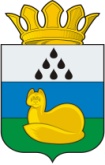 ДУМАУВАТСКОГО МУНИЦИПАЛЬНОГО РАЙОНАПостоянная комиссияпо бюджету, местным налогам и сборамР Е Ш Е Н И ЕР Е Ш Е Н И Е 126 декабря 2022 г.	№ 12с.УватО проекте решения Думы Уватского муниципального района«О бюджете Уватского муниципального района на 2023 год и на плановый период 2024 и 2025 годов»Рассмотрев проект решения Думы Уватского муниципального района «О бюджете Уватского муниципального района на 2023 год и на плановый период 2024 и 2025 годов», постоянная комиссия РЕШИЛА:Рекомендовать депутатам районной Думы принять проект решения Думы Уватского муниципального района «О бюджете Уватского муниципального района на 2023 год и на плановый период 2024 и 2025 годов».Председатель	И.А. КлимовДУМАУВАТСКОГО МУНИЦИПАЛЬНОГО РАЙОНАПостоянная комиссияпо бюджету, местным налогам и сборамР Е Ш Е Н И ЕР Е Ш Е Н И Е 136 декабря 2022 г.	№ 13с.УватО проекте решения Думы Уватского муниципального района«О внесении изменений в постановление Думы Уватского муниципального района от 12.05.2005 №3 «О муниципальной поддержке инвестиционной деятельности на территории Уватского муниципального района»Рассмотрев проект решения Думы Уватского муниципального района «О внесении изменений в постановление Думы Уватского муниципального района от 12.05.2005 №3 «О муниципальной поддержке инвестиционной деятельности на территории Уватского муниципального района», постоянная комиссия РЕШИЛА:Рекомендовать депутатам районной Думы принять проект решения Думы Уватского муниципального района «О внесении изменений в постановление Думы Уватского муниципального района от 12.05.2005 №3 «О муниципальной поддержке инвестиционной деятельности на территории Уватского муниципального района».Председатель	И.А. КлимовДУМАУВАТСКОГО МУНИЦИПАЛЬНОГО РАЙОНАПостоянная комиссияпо бюджету, местным налогам и сборамР Е Ш Е Н И ЕР Е Ш Е Н И Е 146 декабря 2022 г.	№ 14с.УватО проекте решения Думы Уватского муниципального района«Об утверждении Прогнозного плана (программы) приватизации муниципального имущества Уватского муниципального районана 2023 год»Рассмотрев проект решения Думы Уватского муниципального района «Об утверждении Прогнозного плана (программы) приватизации муниципального имущества Уватского муниципального района на 2023 год», постоянная комиссия РЕШИЛА:Рекомендовать депутатам районной Думы принять проект решения Думы Уватского муниципального района «Об утверждении Прогнозного плана (программы) приватизации муниципального имущества Уватского муниципального района на 2023 год».Председатель	И.А. КлимовПредседательствующий заседанияКлимов И.А., председатель постоянной комиссии по бюджету, местным налогам и сборамСекретарь заседанияКошелева Л.Г., начальник отдела бухгалтерского учета и отчетностиаппарата Думы Уватского муниципального районазапротиввоздержались- 4- нет- нетзапротиввоздержались- 4- нет- нетРЕШИЛИ:(Решение №12)Рекомендовать депутатам районной Думы принять проект решения Думы Уватского муниципального района «О бюджете Уватского муниципального района на 2023 год и на плановый период 2024 и 2025 годов».запротиввоздержались- 4- нет- нетРЕШИЛИ:(Решение №13)Рекомендовать депутатам районной Думы принять проект решения Думы Уватского муниципального района «О внесении изменений в постановление Думы Уватского муниципального района от 12.05.2005 №3 «О муниципальной поддержке инвестиционной деятельности на территории Уватского муниципального района».запротиввоздержались- 4- нет- нетРЕШИЛИ:(Решение №14)Рекомендовать депутатам районной Думы принять проект решения Думы Уватского муниципального района «Об утверждении Прогнозного плана (программы) приватизации муниципального имущества Уватского муниципального района на 2023 год».Номер избира-тельного округаФамилия Имя ОтчествоПрисутствие/отсутствие депутата(с указанием причины отсутствия)3Дивак Светлана АнатольевнаОтсутствовала(по болезни)4Софронов Василий ВикторовичПрисутствовал9Попова Светлана ПавловнаПрисутствовала12Климов Иван АлексеевичПрисутствовал14Марченко Александр ВладимировичПрисутствовалВСЕГО присутствует:4Показатель2022 годрешение Думы Уватского МР от 07.12.2021 № 97(далее Решение № 97) *2023 год2023 год2024 год2024 год2025 год (проект)Показатель2022 годрешение Думы Уватского МР от 07.12.2021 № 97(далее Решение № 97) *Решение № 97проектРешение№ 97проект2025 год (проект)ДОХОДЫ БЮДЖЕТА, всего8 464 732,77 083 284,96 232 531,22 297 578,62 481 639,72 507 850,3НАЛОГОВЫЕ И НЕНАЛОГОВЫЕ ДОХОДЫ, в том числе по основным доходным источникам:650 648,7636 587,9643 188,6686 911,8695 417,9709 523,4Налог на доходы физических лиц477 818,3507 914,2526 971,5556 108,2566 361,4577 417,3Налоги на совокупный доход26 568,728 796,825 945,629 948,728 667,929 814,7Доходы от использования имущества, находящегося в муниципальной собственности25 463,024 816,017 203,024 611,026 150,026 948,0Плата за негативное воздействие на окружающую среду95 087,848 675,047 082,048 675,047 082,047 082,0РАСХОДЫ БЮДЖЕТА, всего8 558 977,47 108 320,26 284 233,32 297 578,62 481 639,72 507 850,3ДЕФИЦИТ (-)/ПРОФИЦИТ (+)- 97 244,7-25 035,3-51 702,1000Раздел, подразделНаправление расходования средств2023 год2024 год2025 годВСЕГО, в том числе:58 936,236 160,432 305,3областной бюджет58 883,136 127,932 276,2местный бюджет (софинансирование)53,132,529,10113Другие общегосударственные вопросы542,000Выполнение работ по выявлению правообладателей ранее учтенных объектов недвижимости в рамках государственной программы Тюменской области "Развитие имущественного комплекса", в том числе:542,0760,70областной бюджет541,5760,00местный бюджет (софинансирование)0,50,700412Другие вопросы в области национальной экономики2 531,700Выполнение комплексных кадастровых работ в рамках государственной программы Тюменской области "Развитие имущественного комплекса", в том числе:2 531,700областной бюджет2 529,400местный бюджет (софинансирование)2,3000501Жилищное хозяйство18 859,500Обеспечение мероприятий по переселению граждан из аварийного жилищного фонда, в том числе переселению граждан из аварийного жилищного фонда с учетом необходимости развития малоэтажного жилищного строительства, в том числе:18 859,500областной бюджет18 842,500местный бюджет (софинансирование)17,0000503Благоустройство3 002,73 002,70Мероприятия, направленные на реализацию инициативных проектов, в том числе:3 002,73 002,70областной бюджет3 000,03 000,00местный бюджет (софинансирование)2,72,700702Общее образование23 902,923 921,223 850,2Организация бесплатного горячего питания обучающихся, получающих начальное общее образование в муниципальных образовательных организациях, в том числе:23 902,923 921,223 850,2областной бюджет23 881,423 899,723 828,7местный бюджет (софинансирование)21,521,521,50703Дополнительное образование детей1 273,800Мероприятие "Поддержка отрасли культуры в рамках реализации национального проекта "Культура", в том числе:1 273,800областной бюджет1 272,600местный бюджет (софинансирование)1,2000801Культура362,300областной бюджет362,000местный бюджет (софинансирование)0,300Комплектование библиотечных фондов в рамках государственной программы Тюменской области"Развитие культуры", в том числе:162,900областной бюджет162,800местный бюджет (софинансирование)0,100Техническое оснащение муниципальных музеев в рамках государственной программы Тюменской области "Развитие культуры", в том числе:199,4областной бюджет199,200местный бюджет (софинансирование)0,2001004Другие вопросы в области социальной политики8 461,38 475,88 455,1Мероприятия по обеспечению жильем молодых семей государственной программы Российской Федерации "Обеспечение доступным и комфортным жильем и коммунальными услугами граждан Российской Федерации", в том числе:8 461,38 475,88 455,1областной бюджет8 453,78 468,28 447,5местный бюджет (софинансирование)7,67,67,6Подразделы2023 год2024 год2025 годДошкольное образование308 979,6302 089,0310 517,0Общее образование658 288,9656 026,7667 125,7Дополнительное образование детей81 557,177 447,381 921,7Молодежная политика510,0510,0510,0Другие вопросы в области образования25713,525 958,526 375,5Итого по разделу1 075 049,11 062 031,51 086 449,9